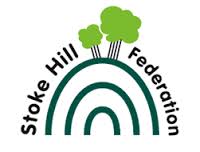 2017-2018 End of Key Stage 2 National TestsReadingMathsWritingGrammar, Punctuation and SpellingAverage Scaled ScoresCombined reading, writing and maths for the school was 67%.Combined reading, writing and maths nationally was 64%.Attained StandardAttained StandardExceeded StandardExceeded StandardSchool74%School33%National75%National28%Attained StandardAttained StandardExceeded StandardExceeded StandardSchool74%School21%National76%National24%Attained StandardAttained StandardExceeded StandardExceeded StandardSchool80%School19%National78%National20%Attained StandardAttained StandardExceeded StandardExceeded StandardSchool73%School36%National78%National34%SchoolNationalReading105.6105GPS103.9106Maths105.8104